IEEE P802.11
Wireless LANsRevision NotesCID 4641CID 5409CID 8104CID 4642CID 4789TGbe editor: please modify the following text in 462.22 in Subsection 36.3.12.7.2 (in D1.1):If the BW field is set to a value between 2 and 5, which indicates an 80160320 MHz PPDU, B3–B6 is a 4-bit bitmap that indicates which 20 MHz channel is punctured in the relevant 80 MHz subblockCID 5001CID 5410CID 5411Discussion: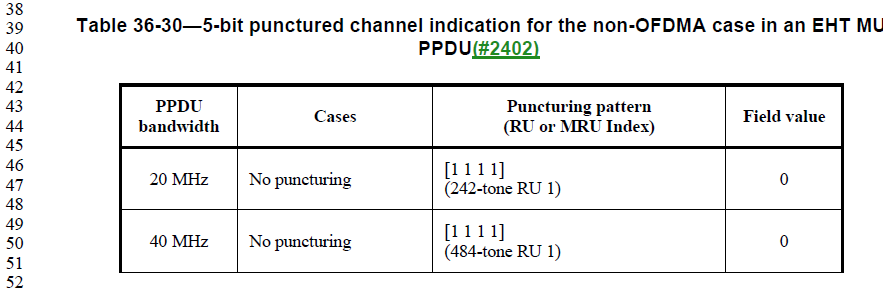 Discussion endsTGbe editor: please modify the following text in 467.48-52 in Subsection 36.3.12.7.2 (in D1.1):(#3181)In the puncturing patterns in the above table, a “1” denotes a nonpunctured subchannel and an “x” denotes a punctured subchannel. The puncturing granularity for 80 MHz and 160 MHz PPDU bandwidth is 20 MHz, and the puncturing granularity for 320 MHz PPDU bandwidth is 40 MHz. (#1369)Parameters from left to right refer to 20 MHz or 40 MHz subchannels in the order of increasing frequency.CID 6102CID 8012TGbe editor: please modify the following text in 469.7 in Subsection 36.3.12.7.2 (in D1.1):Set to value indicated in B25–B30 of the U-SIG Disregard and Validate subfield…TGbe editor: please modify the following text in 469.18 in Subsection 36.3.12.7.2 (in D1.1):Set to 0 for a TB PPDU.TGbe editor: please modify the following text in 469.29 in Subsection 36.3.12.7.2 (in D1.1):Set to value indicated in B31 of the U-SIG Disregard and Validate subfield…TGbe editor: please modify the following text in 472.7 in Subsection 36.3.12.7.2 (in D1.1):Set to value indicated in B32–B36 of the U-SIG Disregard and Validate subfield…CC36 CR on 36.3.12.7.2 U-SIG Content: part 4CC36 CR on 36.3.12.7.2 U-SIG Content: part 4CC36 CR on 36.3.12.7.2 U-SIG Content: part 4CC36 CR on 36.3.12.7.2 U-SIG Content: part 4CC36 CR on 36.3.12.7.2 U-SIG Content: part 4Date:  2021.08.11Date:  2021.08.11Date:  2021.08.11Date:  2021.08.11Date:  2021.08.11Author(s):Author(s):Author(s):Author(s):Author(s):NameCompanyAddressPhoneemailShimi ShiloHuawei Technologiesshimi.shilo@huawei.comAlice ChenQualcommalicel@qti.qualcomm.comSameer VermaniQualcommsvverman@qti.qualcomm.comR0Initial revisionPage.LineClause NumberCommentProposed ChangeResolution410.436.3.12.7.2Missing periodAdd periodAccepted.Note to the Editor:  The location is P460L4 in D1.1.Page.LineClause NumberCommentProposed ChangeResolution410.436.3.12.7.2Need to add a period "." at the end of the paragraph.Please refer to my comment.AcceptedNote to the Editor: Same resolution as for CID 4641.Page.LineClause NumberCommentProposed ChangeResolution410.436.3.12.7.2The sentence seems not completed. Add period at the end of the sentence.as in commentAccepted.Note to the Editor: Same resolution as for CID 4641.Page.LineClause NumberCommentProposed ChangeResolution409.3036.3.12.7.2Missing article "have no impact on STA's"have no impact on the STA'sAccepted.Note to the Editor: The location is P459L33 in D1.1.Page.LineClause NumberCommentProposed ChangeResolution412.2836.3.12.7.2"apply to from the lowest to the highest frequency 20 MHz channels", apply to from does not sound correct. Sth like apply to the 20MHz channels in increasing order (or from lowest to highest)correct the wordingRevised.Agree with the comment – need to rephrase.Instructions to the editor: Please revise the text as in 11-21-1368r0.Page.LineClause NumberCommentProposed ChangeResolution419.936.3.12.7.2Use a capital letter for the subfield name. Change "U-SIG Disregard and Validate subfield" to "U-SIG Disregard And Validate subfield" in the last column. Ditto P419L30, P422L9.See the comment.Accepted.Note to the Editor: The locations are P469L9, P469L30, and P472L9 in D1.1.Page.LineClause NumberCommentProposed ChangeResolution410.3236.3.12.7.2Change "send UL or DL" to "sent in UL or DL". Please refer to the wording used in U-SIG-1 B6 in Table 36-32.Please refer to my comment.Accepted.Note to the Editor: The location is P460L32 in D1.1.Page.LineClause NumberCommentProposed ChangeResolution414.4636.3.12.7.2The puncturing pattern of [1 1 1 1] for 20 MHz and 40 MHz PPDU bandwidth should be removed.Please refer to my comment.Revised.Using a 4-bit puncturing pattern for 20 and 40 MHz may confuse the reader. It is better to replace with [1] and [1 1].Instructions to the editor: Please replace [1 1 1 1] in P464L46 with [1] (in D1.1).Instructions to the editor: Please replace [1 1 1 1] in P464L49 with [1 1] (in D1.1).Instructions to the editor: Please revise the text as in 11-21-1368r0.Page.LineClause NumberCommentProposed ChangeResolution418.5936.3.12.7.2Note in TXOP field in Table 36-31; "B9" should be "B19"Accepted.Note to the Editor: The location is P468L59 in D1.1.Page.LineClause NumberCommentProposed ChangeResolution419.736.3.12.7.2"a" should be "the"Change "Set to a value" to "Set to the value" at
P419L7/18/29, P422L7.Revised.Agree with all except P419L18, where a different resolution is provided.Instructions to the editor: Please revise the text as in 11-21-1368r0.